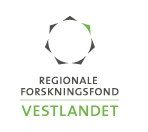 INVITASJON:Informasjonsmøte om utlysing av forskingsmidlar og gode råd til søknadsskrivingTidspunkt:	Tysdag 11. mars kl. 12.00 – 15.00Stad:		Hordaland fylkeskommune, Agnes Mowincklesgate 5, Møterom Sunnhordland.Program: 	12.00–12.15	Lett lunsj 12.15–13.00	Informasjon om utlysingar i 2014		Jone Engelsvold, sekretariatsleiar RFF Vestlandet13.00–13.45 	Formelle krav – unngå fellene 		Randi Lotsberg, sekretariatet for RFF Vestlandet13.45 – 14.00	Beinstrekk/kaffe14.00 – 14.45	Vurderingskriterier og gode råd til søknadsskriving		Atle Markussen, Norges forskingsråd, Hordaland14.45 – 15.00	Oppsummering og avslutning 		Jone Engelsvold/Randi LotsbergDet vert sett av god tid til spørsmål og drøfting undervegs i programmet. Deltakarane må gjerne ta med seg konkrete spørsmål til søknadsskriving frå egne prosjektplanarMøtet er særleg retta mot dei som skal arbeide med søknad til RFF Vestlandet no i vår, men er ope for alle interesserte. Påmelding skjer http://kurs.hfk.no/paamelding-infomoteRFF42 millionar kroner til regionale FoU prosjekt på Vestlandet i 2014Regionalt forskingsfond Vestlandet lyser i 2014 ut til saman  42  millionar kroner i stønad til FoU prosjekt. Til søknadsfristen 9. april er det lyst ut  18 millionar kroner til regionale bedriftsprosjekt og regionale offentlege prosjekt innan følgjande tema: Bærekraftig matproduksjon, Energi, Reiseliv. Kommunale ansvarsområde. I tillegg er det lyst ut kr. 6 millionar til forprosjekt /regional kvalifiseringstøtte med løpande søknadsfrist og administrativ behandling innan 4 -6 veker. Alle utlysingar vert publisert på www.regionaleforskningsfond.no/vestlandet 